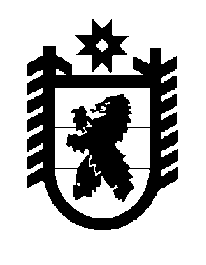 Российская Федерация Республика Карелия    ПРАВИТЕЛЬСТВО РЕСПУБЛИКИ КАРЕЛИЯПОСТАНОВЛЕНИЕот  6 декабря 2013 года № 353-Пг. Петрозаводск О внесении изменения в Положение о Министерстве строительства, жилищно-коммунального хозяйства и энергетики Республики Карелия Правительство Республики Карелия п о с т а н о в л я е т:Внести в пункт 10 Положения о Министерстве строительства, жилищно-коммунального хозяйства и энергетики Республики Карелия, утвержденного постановлением Правительства Республики Карелия от                 9 июля 2013 года № 216-П «Об утверждении Положения о Министерстве строительства, жилищно-коммунального хозяйства и энергетики Республики Карелия» (Карелия, 2013, 1 августа), изменение, дополнив его подпунктом 81 следующего содержания:«81) направляет в пределах своей компетенции в орган кадастрового учета документы, необходимые для внесения в государственный кадастр недвижимости сведений, предусмотренных федеральным законодательством.».            Глава Республики  Карелия                                                            А.П. Худилайнен